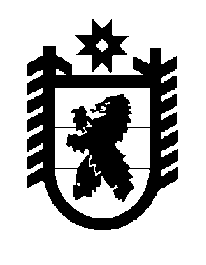 Российская Федерация Республика Карелия    ПРАВИТЕЛЬСТВО РЕСПУБЛИКИ КАРЕЛИЯПОСТАНОВЛЕНИЕот 16 апреля 2012 года № 108-Пг. ПетрозаводскО внесении изменений в Положение о Государственном комитете Республики Карелия по жилищно-коммунальному хозяйству и энергетике Правительство Республики Карелия п о с т а н о в л я е т:Внести в Положение о Государственном комитете Республики Карелия по жилищно-коммунальному хозяйству и энергетике, утвержденное постановлением Правительства Республики Карелия от             11 октября 2010 года № 215-П «Об утверждении Положения о Государственном комитете Республики Карелия по жилищно-коммунальному хозяйству и энергетике» (Собрание законодательства Республики Карелия, 2010, № 10, ст.1306; № 12, ст.1699; 2011, № 8, ст.1216), следующие изменения:1) пункт 1 изложить в следующей редакции:«1. Государственный комитет Республики Карелия по жилищно-коммунальному хозяйству и энергетике (далее – Государственный комитет) является органом исполнительной власти Республики Карелия, проводящим государственную политику и осуществляющим функции в сфере жилищно-коммунального хозяйства, энергетики, энергосбережения и повышения энергетической эффективности на территории Республики Карелия.»;2) в пункте 9:а) подпункт 5 дополнить словами «, в том числе по реализации Федерального закона от 21 июля 2007 года № 185-ФЗ «О Фонде содействия реформированию жилищно-коммунального хозяйства», организует взаимодействие участников процесса реформирования жилищно-коммунального хозяйства на территории Республики Карелия по вопросам, относящимся к компетенции Государственного комитета»;б) подпункт 7 дополнить словами «, в том числе мониторинг выполнения предусмотренных Федеральным законом от 21 июля 2007 года № 185-ФЗ «О Фонде содействия реформированию жилищно-коммунального хозяйства» условий предоставления финансовой поддержки за счет средств Фонда содействия реформированию жилищно-коммунального хозяйства».          ГлаваРеспублики Карелия                                                                     А.В. Нелидов